ESA Officials Course Entry Form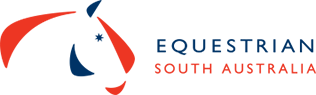 JUDGESUpon payment this form acts as a TAX INVOICE for GST purposesPlease complete this form with payment details to Registrar at the ESA Branch Office.    Organiser: Equestrian South Australia      ABN: 82278539230  Website: www.sa.equestrian.org.au Email: reception@equestriansa.com.au     Office: 08 8391 0488     Jackie: 0429 496 889Deadline for return to EA is 2 weeks prior to the course, payments will not be banked until acceptances have been advised 1 week prior to the course.All cancellation requests must be made via email to the ESA Office.COURSE DETAILS:COURSE DETAILS:COURSE DETAILS:Jumping Judges, EA L1, 2, 3 Refresher and L1 PromotionJumping Judges, EA L1, 2, 3 Refresher and L1 PromotionJumping Judges, EA L1, 2, 3 Refresher and L1 PromotionDate:Saturday 8th- Sunday 9th February, 2020Saturday 8th- Sunday 9th February, 2020Venue:Building 10, 2 Cameron Road Mt Barker, South AustraliaBuilding 10, 2 Cameron Road Mt Barker, South AustraliaCost:$40.00 (Maintain/Refresher)$60.00 (New Promotion)CourseDirector: Mrs Sue Ryan, Judge EA L3, Judge FEI L3 Mrs Sue Ryan, Judge EA L3, Judge FEI L3Details:Refresher for all Jumping Judge Levels, with extra Seminar component for those wishing for promotion to EA Level Two (Note further judging requirements must also be met before accreditation achieved). Start: 9:.00am to 4.00pmIncludes:Certificate of participation/attendanceCourse contentLight RefreshmentsRefresher for all Jumping Judge Levels, with extra Seminar component for those wishing for promotion to EA Level Two (Note further judging requirements must also be met before accreditation achieved). Start: 9:.00am to 4.00pmIncludes:Certificate of participation/attendanceCourse contentLight RefreshmentsPERSONAL DETAILS:PERSONAL DETAILS:PERSONAL DETAILS:PERSONAL DETAILS:Name:Name:EA Member No.:EA Member No.:Street Address:Street Address:Street Address:Street Address:Suburb:State:State:Postcode:Email:Email:Email:Email:Mobile:Telephone:Telephone:Telephone:Dietary Concerns:Dietary Concerns:Dietary Concerns:Dietary Concerns:STATUS OF THE PARTICIPANT (SELECT AN ACCREDITATION AND A DISCIPLINE):STATUS OF THE PARTICIPANT (SELECT AN ACCREDITATION AND A DISCIPLINE):STATUS OF THE PARTICIPANT (SELECT AN ACCREDITATION AND A DISCIPLINE): Judge Dressage Vaulting Course Observer Eventing Endurance NEW	 EA Level 1	 EA Level 2	 EA Level 3 Jumping Show HorsePAYMENT DETAILS (PLEASE TICK YOUR PAYMENT METHOD ): Cheque: payable to ‘Equestrian South Australia’ Credit/Debit Card:	 Visa	 MastercardCard No: 	 	 	 	 	 	 	 	 	 	 	 	 	 	 	 		Signature: ………………………………………….…..Name on Card: ……………………………………………………………………. CVV: ….…………... Expiry Date: ……………… /……………….CANDIDATE NAME:CANDIDATE NAME:CANDIDATE NAME:CANDIDATE NAME:CANDIDATE NAME:FUNCTIONS FULFILLED IN CURRENT AND PRECEDING YEARS:FUNCTIONS FULFILLED IN CURRENT AND PRECEDING YEARS:FUNCTIONS FULFILLED IN CURRENT AND PRECEDING YEARS:FUNCTIONS FULFILLED IN CURRENT AND PRECEDING YEARS:DateDateEvent VenueDisciplineFunction